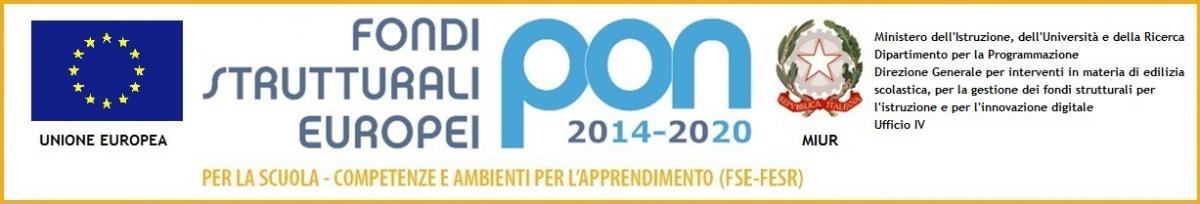 Tabella corrispondenza voti di Arte e ImmagineGIUDIZIO /VOTOLEGGERE LE IMMAGINIUSARE LE TECNICHE ESPRESSIVEPRODURRE TESTI VISIVI CON QUALITA’ ARTISTICAINDIVIDUARE E ANALIZZARE IL PERCORSO DELLA SORIA DELL’ARTEECCELLENTE10Evidenzia un acuto spirito di  osservazione,coglie affinità e differenze, individua nelle immagini la funzione dei codici visivi.Conosce e sa usare le tecniche in modo personale ed efficace ; evidenzia a livello progettuale la capacità di comporre messaggi visivi con funzioni differenti.  Usa gli strumenti e le tecniche in modo corretto,appropriato e autonomoProduce  e rielabora in forme complesse testi visivi personali; presenta il proprio lavoro in modo completo,consapevole , originale ,autonomo e con un corretto uso dei codici visivi.Commenta con giudizi critici motivati le opere d’arte, è in grado di collocare nel contesto storico di pertinenza,opere,luoghi e autori; è capace di creare collegamenti organici con altre discipline.OTTIMO9Osserva in modo analitico messaggi visivi ed elementi della realtà , conosce e applica in modo completo le principali regole del linguaggio visuale.Conosce ed applica con padronanza  strumenti e tecniche espressive ; sa usare con sicurezza le tecniche in relazione alle  esigenze espressive.Si esprime con un linguaggio grafico preciso e sicuro ,rielabora i temi proposti in modo personale.Sa collocare  con molta sicurezza un’opera d’arte nel giusto contesto storico e culturale ,comprende e sa utilizzare in modo corretto i termini specifici relativi  alla Storia dell’Arte.DISTINTO8Osserva in modo dettagliato messaggi visivi ed elementi della realtà, conosce ed applica le principali regole del linguaggio visuale.     Conosce ed applica correttamente strumenti e tecniche espressive.Si esprime con un linguaggio grafico accurato e rielabora i temi proposti in modo abbastanza personale.Sa collocare in modo corretto un’opera d’arte nel giusto contesto storico e culturale, comprende e sa utilizzare in modo abbastanza corretto i termini specifici relativi alla Storia dell’Arte.BUONO7Evidenzia un concreto spirito di osservazione, individua globalmente  nelle immagini la funzione dei codici visivi.Conosce e sa usare in modo personale ma non completamente efficace le tecniche espressive; non è sempre in grado di selezionare fra le varie tecniche.Produce  e rielabora  soltanto in forme semplici i testi visivi personali; presenta il proprio lavoro non sempre in modo completo.Conosce parzialmente le opere d’arte in relazione al periodo storico di riferimento , non è sempre in grado di evidenziare i caratteri stilistici più significativi dell’opera oggetto di lettura.SUFFICIENTE             6                   Le capacità di osservazione  sono limitate solo alla  struttura  d’insieme delle immagini, individua parzialmente nelle immagini la funzione dei codici visiviConosce e sa usare le tecniche  espressive soltanto attraverso  modelli esemplificativi o sollecitazioni esterne.Produce e rielabora testi visivi personali soltanto sulla base di  impianti compositivi parzialmente già strutturati; presenta il proprio lavoro in  modo non del tutto completo.Commenta solo parzialmente con giudizi critici motivati  le opere d’arte; non è in grado di collocare coerentemente nel contesto storico di pertinenza, opere, luoghi e autori; non è capace di creare collegamenti organici con  altre discipline.INSUFFICENTE           5Evidenzia un modesto spirito di osservazione , non coglie affinità e differenze ,soltanto guidato individua nelle immagini la funzione dei codici visivi. Conosce e sa usare solo parzialmente le tecniche espressive,usa gli strumenti e le tecniche in modo non sempre corretto.  Rielabora i temi proposti in modo elementare  e poco personale , incontra difficoltà nell’applicare  le principali regole  del linguaggio visuale .Incontra difficoltà nel collocare un’opera d’arte nel giusto contesto storico e culturale. Utilizza con difficoltà i  termini specifici relativi alla Storia dell’Arte.GRAVEMENTE  INSUFFICENTE           4Conoscenze errate o minime dei contenuti basilari disciplinari, scarsa capacità di comprensione  e di analisi. Difficoltosa applicazione delle tecniche espressive .Lavoro non svolto.Mancata consegna degli elaborati . Mancata risposta positiva anche rispetto a eventuali attività di recupero appositamente progettate e attivate.Non ha ancora acquisito la capacità di lettura di un’opera d’arte ,esposizione confusa e approssimativa, gravissimi errori a livello linguistico ,povertà lessicale con utilizzo di termini ripetitivi e generici non appropriati al linguaggio della disciplina.